Муниципальное дошкольное образовательное учреждение детский сад общеразвивающего вида № 3станицы Ленинградской муниципального образования Ленинградский районСпортивное развлечение для детей старшей группы«Волшебная пирамидка»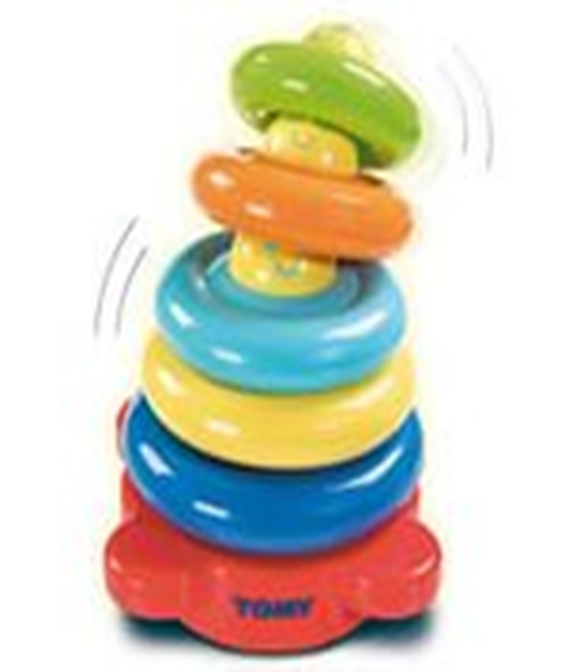 Инструктор  по физической культуреКоротя А.Л.2014г.Задачи: — развивать самостоятельность при выполнении физических упражнений согласно словесной инструкции; умение действовать коллективно, строго соблюдая правила;  двигательные навыки и физические качества, творческое воображение;— воспитывать устойчивый интерес к процессу выполнения        физических упражнений; дружеские отношения в группе.Оборудование: мультимедийная презентация, музыкальное сопровождение, ленточки по количеству детей, маски зверей для игры «Зайцы и волк», атрибуты для эстафеты «Репка», мячи-хопы, эмблемы для команд.Ход развлечения.На центральной стене –мультимедиа с изображением малыша. Звучит музыка. Инструктор:Все собрались? Все здоровы? Бегать и играть готовы? Ну, тогда подтянись, Не зевай и не ленись, На разминку становись! (Дети выполняют музыкально-ритмические упражнения )-Сегодня вас ожидает много сюрпризов. Вот один из них (жест в сторону мультимедиа презентации, появляется изображение пирамидки)Инструктор:Смастерили пирамидку Раз, два, три, четыре, пять.В ней запрятаны секретыВам их надо разгадать .На каждом колечке-Картинка-загадка.Скорее  найдитеК загадке отгадку. Инструктор:Сейчас мы начнем разбирать пирамидку. Тот, кто снимет колечко, должен назвать, какая игра изображена на картинке, с обратной стороны. Если отгадывающий правильно назовет игру, он будет в ней главным.Инструктор:-Кто хочет снять верхушку пирамидки? Пусть считалочка поможет нам выбрать первого:Раз, два, три, четыре, пять-Вот кто будет начинать!(На обратной стороне верхушки картинка  из сказки Репка ).Инструктор:-Что же вы молчите? Нет такой игры? Так давайте придумаем! Все знают эту сказку! Будем бегать врассыпную. А когда я скажу «Репка», надо стать друг за другом, как в сказке. Посмотрите, в нашем огороде выросло сразу 2 репки. (Показывает ведущий маски). Значит, у нас будет 2 команды по 7 человек- репка, дед, бабка, внучка, Жучка, кошка, мышка.-Посмотрим, какая команда быстрее построиться. Наряжайтесь,  ребята.(используют детали костюма).Инструктор:-Следующее колечко тоже будет снимать тот, кого выберет считалочка. Но считать будет кто-то из вас. (выбрали считалочкой)(Выбранный ребенок показывает картинку, подсказывающую игру «Самолеты»).- Играть будем под музыку, путешествовать по материкам и встречать различных животных, повторяя за ними движения.Инструктор:- Молодцы! А  мы продолжаем.Следующее колечко снимет тот, кто лучше всех прыгает на левой ноге.Похлопаем лучшему прыгуну! Сейчас он не только назовет игру, но и сам назначит ловишку.Ребята, скажите кто побеждает в игре «Ловишка с ленточками».Скажем вместе: !Раз, два, три - лови! (Повторяется 2 раза).Инструктор:- Продолжает разбирать волшебную пирамидку.Следующее колечко снимет тот, чей обруч будет дольше вращаться.Похвалим победителя громкими аплодисментами и попросим его снять колечко. Эстафета «Резвые лошадки».Вам нужно разбиться на 2 команды. Каждый должен проскакать на мяче до фишки и обратно, передавая мяч следующему участнику.Инструктор:- Справились с этой эстафетой.Следующее колечко снимет тот, кто назовет первым пословицу по здоровье.Скажем вместе, как называется игра- «Фигуры».Под музыку вы выполняете фигуры, которые будут появляться на экране. Повторять фигуры нужно будет с первой и прибавляя по одной.Инструктор:Ребята, последнее колечко снимем все вместе (картинка -зонтик).Вы знаете такую игру. Пирамидка хочет, чтобы мы исполнили «танец Зонтика».  Рассыпались по залу как горошины, смотрим на зонтик, он будет показывать какие движения вам выполнять нужно (звучит музыка, инструктор держит в руках зонтик и выполняет с ним манипуляции, дети повторяют движения зонта).Инструктор:- Ребята, мы разобрали всю пирамидку? Разгадали все ее загадки?  А теперь нам пора возвращать в группу.